ПРОГРАММА СЕМИНАРА:1. Актуальные обновления нормативной правовой базы по бухгалтерскому учетуПоследние изменения в ФЗ «О бухгалтерском учете»Новое в порядке представления бухгалтерской (финансовой) отчетности (в свете 447-ФЗ от 28.11.2018 и др.)Комментарии к иным законодательным актам и разъясняющим документам Минфина России2. Программа разработки ФСБУ на 2018–2020 гг. (Приказ Минфина России от 18.04.2018 № 83н). ФСБУ, вводимые в действие в 2019–2020 гг.: важнейшие нововведения и как их применять на практике3. Рекомендации Минфина России по практическим аспектам составления бухгалтерской (финансовой) отчетности. Влияние действующих ФСБУ на бухгалтерскую (финансовую) отчетность за 2018 годПроблемы повышения качества информации, формируемой в бухгалтерском учете и в бухгалтерской (финансовой) отчетностиАнализ ошибок в практике применения нормативных правовых актов по бухгалтерскому учету4. Перспективы совершенствования налогового законодательства в России в 2019 году: оценки экспертов5. Методология и практика исчисления НДС с учетом последних измененийПоследние изменения в законодательстве по НДС: экспертный комментарий, разъясненияИнструктивные и разъясняющие письма Минфина и ФНС России, судебная практика по вопросам исчисления и уплаты НДС. На что необходимо обратить особое внимание при расчете НДСДекларация по НДС: последние изменения, обзор характерных ошибок. Правила представления уточненной декларации. Новые коды операций. Указание кодов видов операций и их роль при камеральной проверкеПравила ведения журналов учета счетов-фактур, книг покупок и продаж в свете последних изменений в ПП РФ № 1137. Требования к оформлению счетов-фактур. Корректировочные и исправленные счета-фактуры. Неправомерно выставленные счета-фактуры и последствия их примененияСложные ситуации при исчислении и вычете НДС: вычет входного НДС частично; основания и документы. В каких случаях налоговые органы могут отказать в вычете; спорные ситуации, когда НДС можно заявить к вычету, и вычет без использования счетов-фактур. Восстановление НДС: новые обязанности по восстановлению налогаРаздельный учет входного НДС при осуществлении облагаемых и не облагаемых НДС операцийНДС в учетной политике для целей налогообложения6. Налог на прибыль: исчисление и уплата с учетом последних измененийОбновление законодательной базы по налогу на прибыльТребования к документальному оформлению расходов для целей исчисления налога на прибыльАмортизируемое имущество в налоговом учете: сложные вопросыПорядок признания в расходах стоимости имущества, не признаваемого амортизируемымСложные вопросы признания прочих расходов (арендных платежей, представительских расходов, расходов на рекламу и пр.)Учет расходов и необоснованная налоговая выгодаНалоговый учет расходов и необоснованная налоговая выгода в свете ст. 54.1. НК РФАрбитражная практика по вопросам налогообложения прибыли7. НДФЛ: практика исчисления и уплаты в 2019 году с учетом последних изменений8. Страховые взносы в 2019 году: новое в законодательстве, порядок расчета, особенности исчисления и уплаты9. Налог на имущество организаций: проблемные вопросы расчета и уплаты10. Сложные и спорные ситуации при ведении учета, составлении отчетности, исчислении налогов в разъяснениях специалистов11. Ответы на вопросы, практические рекомендацииСтоимость – 4400 руб.* Обеспечиваем авторским раздаточным материалом.Для всех участников - обед в кафе, 2 кофе-паузы - в подарок! Скидки:- при оплате до 14.03.2019 – 10% (3960 р.);     - при участии от 2-х человек – 7% (4092 р.);     - при регистрации на сайте – 5% (4180 р.);  - по дисконтной карте (3740 р.).   Скидки не суммируются. 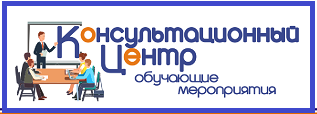 Тематический семинар28 марта с 10.00 до 17.00 час.«Отчетность за 1 квартал 2019 года. Новое в бухгалтерском и налоговом учете в 2019 году»Лектор: Стажкова Мария Михайловна - к.э.н., аудитор, генеральный директор Национальной гильдии бухгалтеров и аудиторов, преподаватель курсов повышения квалификации ИПБ России,  доцент кафедры финансов РАНХиГС, зав.кафедры Менеджмента Института культурологии ГАУГН РАН, доцент ГАУГН РАН. Автор многочисленных статей по вопросам оптимизации налогообложения, бухгалтерского и налогового учета, финансового анализа, управленческого учета и бюджетирования и монографий (г.Москва).Семинар состоится по адресу:г.Смоленск, ул. Коммунистическая, 6Учебный центр компании “Выбор”Регистрация на семинар:Тел: (4812) 701-202;Сот.тел.:  60-67-27;  8-910-117-83-97E-mail: umc@icvibor.ru Сайт: http://icvibor.ru/rent/